Рекомендации родителям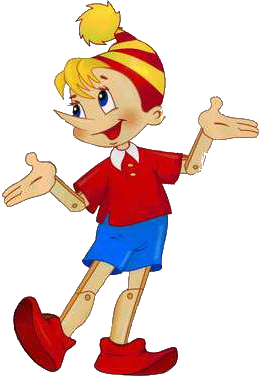 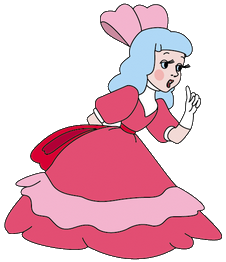 по формированию психологическойготовности детей к школеГотовность в сфере общения.Развивать:умение налаживать контакты с другими. Это умение способствует облегчению процесса адаптации к школьной жизни, к новым социальным условиям;умение строить взаимоотношения со сверстниками и взрослыми;умение согласовывать действия с другими;осознание собственных успехов и неудач в отношении общей цели совместной деятельности.Эмоционально-волевая готовность:Главный акцент в ее развитии взрослые должны делать на воспитании мотивов достижения цели:не бояться трудностей;стремиться преодолевать их;не отказываться от намеченной цели.Как развивать волевую готовность?Повышать самостоятельность и ответственность ребенка (закрепить за ребенком конкретное поручение, поощрять его выполнение).Учить стихи, пересказывать сказки и рассказы.Развивать самоконтроль — использование игры типа «Сделай так же», «Конструирование по образцу», «Найди 5 отличий», « «Да» и «Нет» не говорите...»:чаще использовать игровую мотивацию; оценку со стороны сверстников;развивать стремление действовать по моральным мотивам;соблюдать постепенность в высказывании требований;развивать уверенность в себе, в своих силах с помощью создания ситуаций успеха.Взрослый должен стремиться к развитию следующих качеств и характеристик личностной сферы в области эмоций:устойчивости чувств;глубины чувств и эмоций;осознания причин появления тех или иных эмоций;проявления высших чувств: эстетических, нравственных, познавательных;эмоционального предвосхищения (осознанного ожидания успеха или неудачи).В развитии волевой и эмоциональной готовности может помочь использование примеров из сказок, рассказов (чтение художественной литературы, постановка сказок детского театра, рассматривание картин, слушание музыки).Мотивационная готовность:Несформированность внутренней позиции школьника является одной из причин школьной дезадаптации.Мотивационная готовность к школьному обучению складывается из:положительных представлений о школе;желания учиться в школе, чтобы знать и уметь много нового;сформированности позиции школьника.Для формирования мотивационной готовности к школе необходимо:Поддерживать интерес ребенка ко всему новому, отвечать на его вопросы, давать новые сведения о знакомых предметах.Организовывать экскурсии в школы, знакомить с основными атрибутами школьной жизни.Подбирать развивающие игры типа «Собери портфель в школу», «Разложи по порядку», «Что лишнее?»Подготовлено по материалам Колесниковой О.Н.